Département : 	12Departement : 	Document : 	55 2022202318475Annelies VERLINDEN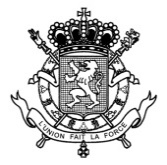 DE MINISTER VAN BINNENLANDSE ZAKEN, INSTITUTIONELE HERVORMINGEN EN DEMOCRATISCHE VERNIEUWINGLA MINISTRE DE L’INTERIEUR, DES REFORMES INSTITUTIONNELLES ET DU RENOUVEAU DEMOCRATIQUE Réponse à la question parlementaire écrite n° 1668 de monsieur TROOSTERS, Député datée du 19/01/2023, concernant “La police des chemins de fer”.Antwoord op de schriftelijke parlementaire vraag nr. 1668 van de heer TROOSTERS, Volksvertegenwoordiger van 19/01/2023, betreffende “Spoorwegpolitie”.L’honorable Membre trouvera ci-après la réponse aux questions posées.1-2. Les données de l'annexe 1 proviennent du programme ‘Galop’ (gestion du personnel de la Police Intégrée) et reflètent la situation pour 2022.Le tableau 1 présente le nombre de membres du personnel effectivement affectés ou détachés au sein de la police des chemins de fer (SPC) avec une représentation de la situation en décembre 2022, complétée par la moyenne annuelle.3.La police des chemins de fer est une direction opérationnelle et max +/- 5% des effectifs policiers sont en position administrative suite soit à des recommandations médicales, soit à des circonstances individuelles. En plus du personnel opérationnel, un certain nombre de civils (CALog) sont employés au sein de la police des chemins de fer (voir questions 1-2).4.La police des chemins de fer est organisée en 5 régions et dispose actuellement de 11 postes et 1 direction.À la fin de l'année 2022, ce nombre était le même.5.Le tableau 2 présente le nombre de maladies et jours de maladies au sein de la SPC pour 2022.Les absences liées à la grossesse, maladie professionnelle ou accident de travail reconnu sont exclus.6.La Banque de données nationale générale (BNG) est une base de données policières dans laquelle sont enregistrés les faits sur base de procès-verbaux résultant des missions de police judiciaire et administrative. Elle permet de réaliser des comptages sur différentes variables statistiques telles que le nombre de faits enregistrés, les modus operandi, les objets liés à l’infraction, les moyens de transport utilisés, les destinations de lieu, etc.Tout d'abord, il convient de noter que le nombre d'interventions n’est pas repris dans la BNG. Toutefois, des chiffres sont disponibles sur le nombre de faits enregistrés par la police des chemins de fer et de faits enregistrés par la police locale dans le domaine ferroviaire (sur la base des destinations-lieux liées au chemin de fer). Les données en annexe 2 sont présentées pour le premier semestre de l'année 2022, au niveau provincial. Elles proviennent de la banque de données clôturée à la date du
18 novembre 2022. Les chiffres pour le troisième trimestre de 2022 ne sont pas encore disponibles actuellement.Le premier tableau reprend le nombre de faits criminels enregistrés par la police des chemins de fer, tels qu’ils sont enregistrés dans la BNG sur base des procès-verbaux.Le deuxième tableau reprend le nombre de faits criminels, enregistrés par la police locale, couplés aux destinations de lieu liées au chemin de fer, tels que ces faits sont enregistrés dans la BNG.Il n’est pas possible, sur base des informations disponibles dans la BNG, d'indiquer si et dans combien de faits Securail est impliqué. 7.Concernant spécifiquement la question en matière de violence contre la police, nous portons à votre connaissance que les seuls chiffres fiables dont nous disposons en rapport avec la thématique de la violence contre les fonctionnaires de police concernent la rébellion, les outrages et la catégorie des coups et/ou blessures volontaires envers un fonctionnaire de police, étant donné que l’information sur la victime est comprise dans la qualification du fait même.Le troisième tableau (annexe 2) reprend le nombre de faits enregistrés par la police en matière de coups envers un fonctionnaire de police, d’outrages et de rébellion couplés à une destination de lieu liée au chemin de fer, tels que ces faits sont enregistrés dans la BNG. 8.Le troisième tableau de l'annexe 1 présente le nombre d'accidents du travail reconnus résultant d'une agression, d'une rébellion et d'une légitime défense lors des interventions de la police des chemins de fer pour 2022.9.Sur le plan opérationnel, la police des chemins de fer n'est déployée sur les événements que lorsque ceux-ci ont un impact sur son terrain d'action prioritaire.Het Geachte Lid vindt hieronder het antwoord op de gestelde vragen.1-2.De gegevens in bijlage 1 zijn afkomstig van het programma ‘Galop’ (beheer van het personeel van de Geïntegreerde Politie) met een weergave van de situatie voor 2022.Tabel 1 geeft het aantal personeelsleden weer dat daadwerkelijk lid is of gedetacheerd is binnen de spoorwegpolitie (SPC) met een weergave van de situatie in december 2022, aangevuld met het jaarlijkse gemiddelde.3.De spoorwegpolitie is een operationele directie en max +/- 5 % van de politiedienst bevindt zich in een administratieve functie op basis van medische aanbevelingen of individuele omstandigheden. Naast de operationele personeelsleden zijn er ook een aantal burgers (CALog) tewerkgesteld bij de spoorwegpolitie (zie vragen 1-2).4.De spoorwegpolitie is georganiseerd in 5 regio's en heeft momenteel 11 posten en 1 directie.Eind 2022 was dit aantal hetzelfde.5.Tabel 2 geeft het aantal ziektemeldingen en het aantal ziektedagen weer in SPC voor 2022.Afwezigheden die te wijten zijn aan zwangerschappen, beroepsziektes of erkende arbeidsongevallen zijn hierin niet hernomen.6.De Algemene Nationale Gegevensbank (ANG) is een politiedatabank waarin feiten geregistreerd worden op basis van processen-verbaal die voortvloeien uit de missies van de gerechtelijke en bestuurlijke politie. Zij laat toe om tellingen uit te voeren op verschillende statistische variabelen, zoals het aantal geregistreerde feiten, de modus operandi, de voorwerpen gehanteerd bij het misdrijf, de gebruikte vervoermiddelen, de plaatsbestemmingen,...In de eerste plaats dient opgemerkt te worden dat het aantal interventies geen deel uitmaakt van de ANG. Wel zijn er cijfergegevens beschikbaar over het aantal geregistreerde feiten door de spoorwegpolitie en de feiten geregistreerd door de lokale politie in het spoorwegdomein (op basis van de spoorweg-gerelateerde plaatsbestemmingen). De gegevens in bijlage 2 worden weergegeven voor het eerste semester van het jaar 2022 op provinciaal niveau en zijn afkomstig van de databankafsluiting van 18 november 2022. De cijfers voor het derde trimester van 2022 zijn momenteel nog niet beschikbaar.De eerste tabel bevat het aantal door de spoorwegpolitie geregistreerde criminele feiten, zoals geregistreerd in de ANG op basis van de processen-verbaal.De tweede tabel bevat het aantal door de lokale politie geregistreerde criminele feiten op ‘spoorweg’-gerelateerde plaatsbestemmingen, zoals geregistreerd in de ANG.Op basis van de informatie in de ANG is het niet mogelijk om aan te geven of en bij hoeveel feiten Securail betrokken is.7.Specifiek wat de vraag naar geweld tegen de politie betreft, dien ik u mee te delen dat de enige betrouwbare cijfers waarover wij beschikken met betrekking tot de thematiek van geweld tegen politieambtenaren de feiten inzake smaad, weerspannigheid en de opzettelijke slagen en/of verwondingen aan een politieambtenaar zijn aangezien de slachtofferinformatie in de feitkwalificatie zelf vervat zit.De derde tabel (bijlage 2) bevat het aantal door de politie geregistreerde feiten inzake slagen aan politieambtenaar, smaad en weerspannigheid op ‘spoorweg’-gerelateerde plaatsbestemmingen, zoals geregistreerd in de ANG.8.De derde tabel in bijlage 1 geeft het aantal erkende arbeidsongevallen weer naar aanleiding van agressie, weerspannigheid en wettige zelfverdediging tijdens interventies bij de spoorwegpolitie voor 2022.9.De spoorwegpolitie wordt operationeel enkel ingezet bij evenementen wanneer deze een impact hebben op haar prioritair actieterrein.